 Cap’ Cadeaux Ressources 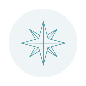 « Cap’ Ressource 1 » 45 mn 50 €Au choix 1 soin dans la « Carte des Soins »« Cap’ Ressource 2 » 90 mn ou 2 fois 45 mn 95 €Au choix 2 soins dans la « Carte des Soins »Soit à faire l’un après l’autre ou en 2 temps « Cap’ Ressource 3 » 3 fois 45 mn 135 €Au choix 3 soins dans la « Carte des Soins »A faire en 2 ou 3 temps différents« Carte des Soins Ressources »Ressource Eclat    Apporte éclat, souplesse, fraicheur et légèreté à votre visage, cou, épaules et tête.Ressource Globale   Massage intuitif personnalisé : relaxation, équilibre énergétique, adapté aux besoins physiques et émotionnels pour un bien-être global.Ressource Globale +   Massage aux Pierres Chaudes : relaxation, apaisement des tensions, équilibre énergétique, réduction du stress. Soin personnalisé pour mieux-être physique et émotions. Harmonie du Dos   Soin exclusif pour une zone dorsale apaisée et souple. Techniques sur-mesure libérant les tensions articulaires et musculaires. Renouveau Corps & Esprit   Revitalisation par massage et gommage doux, pour une peau éclatante. Détente et détoxination dans une expérience apaisantMicro Massage en EtoileMassage doux stimulant tissus cutanés, musculaires, articulations et zones réflexes du visage, cou, cuir chevelu, mains et pieds.Endermologie LPG    Favorise la circulation sanguine et draine le système lymphatique. Atténue les capitons, tonifie la peau, et améliore la texture corporelle, sensation de légèreté.Ressource Hypno-Relax’   Procure un profond bien-être mental et corporel. Réduit le stress, favorise la détente musculaire, améliore le sommeil, renforce la confiance en soi et peut soulager certaines douleurs. Un moment de calme et de ressourcement pour une meilleure santé mentale et physique.  Cap’ Cadeaux Parenthèses « Cap’ Parenthèse 1 » 45 mn 25 €Au choix 1 soin dans la « Carte des Soins »« Cap’ Parenthèse 2 » 90 mn ou 2 fois 45 mn 45 €Au choix 2 soins dans la « Carte des Soins »Soit à faire l’un après l’autre ou en 2 temps « Cap’ Parenthèse 3 » 3 fois 45 mn 60 €Au choix 3 soins dans la « Carte des Soins »A faire en 2 ou 3 temps différents« Carte des Soins Parenthèses »Lumino – Relax’  Les lunettes PSIO combinent la stimulation audiovisuelle pour réduire le stress, améliorer le sommeil, la concentration et gérer l'anxiété. Elles reflètent le bien-être mental et la créativité, offrant une solution polyvalente pour la gestion du stress et l'amélioration de la santé mentale.Sauna Infrarouge    Le sauna infrarouge offre une chaleur apaisante qui pénètre profondément dans les tissus, favorisant la relaxation musculaire, la détoxification et stimule favorable la circulation sanguine. Il soulage le stress, détend le corps et le mental, améliore la qualité de la peau, et aide à soulager les douleurs articulaires.Douche Hammam   Détend, purifie et revitalise. La chaleur humide ouvre les pores, élimine les toxines, apaise les muscles, améliore la circulation et laisse une peau douce et éclatantePresso’ Soin Drainant   Stimule la circulation sanguine et lymphatique, favorise la réduction de la « peau d’orange », améliore la texture de la peau et draine des toxines. Aide à raffermir la peau, élimine les graisses localisées, et détend les muscles.Spa Jet   Cette bulle de bien-être est propice à la détente et au voyage des sens. Les infrarouges et la vapeur du hammam favorisent l’élimination des toxines et la détente. Les jets hydromassants avec variation de température dénouent les tensions et stimule la circulation sanguine. Soulage les douleurs et améliore la qualité du sommeil, favorisant ainsi une meilleure santé physique et mentale. Le Bol d’Air Jacquier et Le Pulmo’ Stimulateur   Appareils bénéfiques pour la santé. Le premier, à base d'huiles essentielles de pin sylvestre, améliore l'oxygénation cellulaire, renforce l'immunité et favorise la détoxification. Le second agissant sur la santé pulmonaire, désobstrue les voies respiratoires, améliore la capacité pulmonaire, réduit l'essoufflement et prévient les infections. Leur utilisation régulière améliore la fonction respiratoire et le bien-être général. Cap’ Cadeaux Pitchouns & Ados« Cap’ Pitchoun ou Ado 1 » 35 € 30 mAu choix 1 soin des 2 soins« Cap’ Pitchoun ou Ado 2 » 45€ 45 mnSoins Corps & Visage A faire l’un après l’autre.Ressource Eclat    Apporte éclat, souplesse, fraicheur et légèreté à votre visage, cou, épaules et tête.Ressource Globale   Massage intuitif personnalisé : relaxation, équilibre énergétique, adapté aux besoins physiques et émotionnels pour un bien-être global.